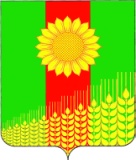 АДМИНИСТРАЦИЯ 	ПОЛТАВЧЕНСКОГО СЕЛЬСКОГО ПОСЕЛЕНИЯ КУЩЁВСКОГО РАЙОНАПОСТАНОВЛЕНИЕот 12.04.2022 г.                                                                                                   № 27с. ПолтавченскоеО внесении изменений в постановление администрации Полтавченского сельского поселения Кущевского района от 02 декабря 2020 года №79 «Об утверждении  муниципальной программы  «Реализация вопросов национальной экономики Полтавченского сельского поселенияКущевского района на 2021-2023 гг.»В соответствии со статьей 179 Бюджетного кодекса  Российской Федерации, в соответствии с Федеральным законом от 06 октября 2003 года №131-ФЗ «Об общих принципах организации местного самоуправления в Российской Федерации», в целях реализации вопросов национальной экономики в Полтавченском сельском поселении Кущевского района  постановляю:1. Внести в приложение к постановлению администрации Полтавченского сельского поселения Кущевского района от 02 декабря 2020 года № 79 «Об утверждении  муниципальной  программы «Реализация вопросов национальной экономики Полтавченского сельского поселения Кущевского района   на 2021-2023 гг.» следующие изменения: Пункт 2 Приложения Паспорта Муниципальной Программы изложить в новой редакции:          «2. Цели, задачи, сроки и этапы реализации  ПрограммыОсновными целями и задачами Программы является: - обеспечение благоприятных условий для развития субъектов малого и среднего предпринимательства; - оказание содействия субъектам малого и среднего предпринимательства в продвижении производимых ими товаров (работ, услуг), результатов интеллектуальной деятельности на рынок Российской Федерации и рынки иностранных государств;- увеличение количества субъектов малого и среднего предпринимательства;
- возможность самозанятым гражданам предоставления имущественной поддержки из числа объектов, включенных в перечни муниципального имущества, предназначенного для субъектов малого и среднего бизнеса.  При необходимости возможна корректировка мероприятий в 2021-  2023 годах, в зависимости от результатов анализа эффективности их реализации в предыдущем году и постановки новых задач в рамках Программы»2.Контроль за выполнением настоящего постановления оставляю за собой. 3. Постановление вступает в силу со дня его обнародования.Глава Полтавченского сельского поселенияКущевского района                                                                               И.А. НартоваПРИЛОЖЕНИЕ  УТВЕРЖДЕНАпостановлением администрации Полтавченского сельского поселения Кущевского районаот  02.04.2022г  №  27МУНИЦИПАЛЬНАЯ ПРОГРАММА
«РЕАЛИЗАЦИЯ ВОПРОСОВ НАЦИОНАЛЬНОЙ  ЭКОНОМИКИ  ПОЛТАВЧЕНСКОГО  СЕЛЬСКОГО  ПОСЕЛЕНИЯ КУЩЕВСКОГО РАЙОНА НА 2021-2023 ГОДЫ»ПАСПОРТ МУНИЦИПАЛЬНОЙ ПРОГРАММЫ«РЕАЛИЗАЦИЯ ВОПРОСОВ НАЦИОНАЛЬНОЙ  ЭКОНОМИКИ  ПОЛТАВЧЕНСКОГО  СЕЛЬСКОГО  ПОСЕЛЕНИЯ КУЩЕВСКОГО РАЙОНА НА 2021-2023 ГОДЫ»1.Содержание проблемы и обоснование необходимости ее решения программными методамиВ Полтавченском сельском поселении в последние годы имеет место устойчивая тенденция на повышение стоимости энергетических ресурсов.  В ситуации, когда энергоресурсы становятся рыночным фактором и формируют значительную часть затрат бюджета Полтавченского сельского поселения, возникает необходимость в энергосбережении и повышении энергетической эффективности зданий, находящихся в муниципальной собственности, пользователями которых являются муниципальные учреждения (далее – муниципальные здания), и в выработке политики по энергосбережению и повышению энергетической эффективности. Имеющийся в поселении потенциал малого и среднего предпринимательства обуславливает актуальность принятия со стороны Полтавченского сельского поселения Кущевского района мер для дальнейшего его развития, в связи с чем  возникает необходимость принятия подпрограммы поддержки малого и среднего предпринимательства в Полтавченском сельском поселении Кущевского района, в рамках которой необходимо продолжить работу по созданию и развитию инфраструктуры поддержки малого и среднего предпринимательства, что сохранит уже существующие благоприятные условия для развития малого и среднего предпринимательства в Полтавченском сельском поселении Кущевского района и обеспечит дополнительные возможности для нового этапа его развития.В связи с вышеперечисленными проблемами  возникла необходимость создания муниципальной программы «Реализация вопросов в области национальной экономики Полтавченского сельского поселения Кущевского района на 2021-2023 годы».2. Цели, задачи, сроки и этапы реализации  ПрограммыОсновными целями и задачами Программы является: - обеспечение благоприятных условий для развития субъектов малого и среднего предпринимательства; - оказание содействия субъектам малого и среднего предпринимательства в продвижении производимых ими товаров (работ, услуг), результатов интеллектуальной деятельности на рынок Российской Федерации и рынки иностранных государств;- увеличение количества субъектов малого и среднего предпринимательства;
- возможность самозанятым гражданам предоставления имущественной поддержки из числа объектов, включенных в перечни муниципального имущества, предназначенного для субъектов малого и среднего бизнеса.  При необходимости возможна корректировка мероприятий в 2021-  2023 годах, в зависимости от результатов анализа эффективности их реализации в предыдущем году и постановки новых задач в рамках Программы3. Перечень и краткое описание подпрограмм муниципальной ПрограммыМуниципальная программа включает 2 подпрограммы:1) подпрограмма «Энергосбережение и повышение энергетической эффективности на территории Полтавченского сельского поселения на 2018-2020 годы» направлена на  повышение энергетической эффективности при производстве, передаче и потреблении энергетических ресурсов в Полтавченском сельском поселении Кущевского района, создание условий для перевода экономики и бюджетной сферы муниципального образования на энергосберегающий путь развития;2) подпрограмма «Поддержка и развитие малого и среднего предпринимательства в Полтавченском сельском поселении на 2021-2023 годы» направлена на создание условий для развития малого и среднего предпринимательства, увеличение доли участия субъектов малого и среднего предпринимательства в общем обороте хозяйствующих субъектов сельского поселения, развитие системы финансовой поддержки субъектов малого и среднего предпринимательства.Мероприятия муниципальной программы и подпрограмм представлены в приложениях № 1-3 к программе.4. Целевые показатели реализации муниципальной программы.Целевые показатели, характеризующие ход реализации муниципальной программы представлены в паспортах подпрограмм настоящей муниципальной программы.5. Обоснование ресурсного обеспечения Программы.Общий объем финансирования Программы из  бюджета Полтавченского сельского поселения составляет 140,0 тыс. рублей, в том числе по годам реализации: 2021 год – 40,0тыс. рублей;2022 год – 50,0 тыс. рублей;2023 год – 50,0 тыс. рублей.в том числе по подпрограммам:- подпрограмма «Энергосбережение и повышение энергетической эффективности на территории Полтавченского сельского поселения на 
2021-2023 годы»общий объем финансирования Подпрограммы из  бюджета Полтавченского сельского поселения составляет  110,0 тыс. рублей, в том числе по годам реализации: 2021 год – 30,0 тыс. рублей;2022 год – 40,0 тыс. рублей;2023 год – 40,0 тыс. рублей;-  подпрограмма «Поддержка и развитие малого и среднего предпринимательства в Полтавченском сельском поселении на 2021-2023 годы» объем финансирования  из бюджета Полтавченского сельского поселения составляет 30,0 тыс. рублей, в том числе:2021год – 10,0 тыс. рублей;2022 год – 10,0 тыс. рублей;2023 год – 10,0 тыс. рублей.Объемы финансирования мероприятий Подпрограммы подлежат ежегодному уточнению при формировании бюджета на очередной финансовый год и рассчитывается на основании расходов на данные цели за предыдущие годы, проектно-сметной документации, а так же из возможностей бюджета на очередной год.Мероприятия муниципальной программы и подпрограмм представлены в приложениях № 1-4 к программе.6. Методика оценки эффективности реализации муниципальной программы.Методика оценки эффективности реализации муниципальной Подпрограммы проводится ежегодно по итогам реализации муниципальной Подпрограммы.Указанная методика основана на оценке результативности муниципальной программы с учетом объема ресурсов, направленных на ее реализацию, а также реализовавшихся рисков и социально-экономических эффектов, оказывающих влияние на изменение соответствующей сферы социально-экономического развития Полтавченского сельского поселения Кущевского района.Оценка эффективности проводится в соответствии с типовой методикой оценки эффективности реализации муниципальных программ, утвержденной постановлением администрации Кущёвского сельского поселения Кущёвского района от 1 августа 2014 года  № 47 ««Об утверждении Порядка разработки и реализации муниципальных программ Полтавченского сельского поселения Кущевского района».7. Механизм реализации муниципальной программы и контроль за её выполнениемМеханизм реализации муниципальной программы базируется на принципах четкого разграничения ответственности координаторов подпрограмм.Реализация муниципальной программы осуществляется с участием муниципальных заказчиков, ответственных за выполнение мероприятий, исполнителей мероприятий подпрограммы.Координатор муниципальной программы в процессе ее реализации:организует реализацию муниципальной программы, координацию деятельности координаторов подпрограмм;принимает решение о внесении в установленном порядке изменений в муниципальную программу и несет ответственность за достижение целевых показателей муниципальной программы;осуществляет мониторинг и анализ отчетов координаторов подпрограмм, муниципальных заказчиков, иных исполнителей;проводит оценку эффективности муниципальной программы;готовит годовой отчет о ходе реализации муниципальной программы;организует информационную и разъяснительную работу, направленную на освещение целей и задач муниципальной программы;размещает информацию о ходе реализации и достигнутых результатах муниципальной программы на официальном сайте в сети "Интернет";осуществляет иные полномочия, установленные муниципальной программой.Координатор подпрограммы муниципальной программы: организует реализацию подпрограммы;организует координацию деятельности муниципальных заказчиков и ответственных за выполнение мероприятий подпрограммы и исполнителей мероприятий;организует нормативно-правовое и методическое обеспечение реализации мероприятий подпрограммы;осуществляет подготовку предложений по объемам и источникам средств реализации подпрограммы на основании предложений муниципальных заказчиков и ответственных за выполнение мероприятий подпрограммы;организует информационную и разъяснительную работу, направленную на освещение целей и задач;готовит ежегодный доклад о ходе реализации подпрограммы;осуществляет мониторинг и анализ отчетов муниципальных заказчиков, ответственных за реализацию мероприятий;осуществляет оценку социально-экономической эффективности, также оценку целевых индикаторов и показателей реализации, организует работу по достижению целевых показателей подпрограммы;представляет координатору муниципальной программы отчеты о реализации подпрограммы, а также информацию, необходимую для проведения оценки эффективности муниципальной программы, мониторинга ее реализации и подготовки годового отчета об итогах реализации;осуществляет иные полномочия, установленные подпрограммой.Муниципальный заказчик мероприятий:ежемесячно представляет отчетность координатору подпрограммы, организует работу по достижению целевых показателей подпрограммы о результатах выполнения мероприятий подпрограммы;несет ответственность за целевое и эффективное использование выделенных в его распоряжение бюджетных средств;осуществляет закупку товаров работ и услуг для муниципальных нужд за счет средств местного бюджета в соответствии с Федеральным законом от 5 апреля 2013 года N 44-ФЗ "О контрактной системе в сфере закупок товаров, работ, услуг для обеспечения государственных и муниципальных нужд";осуществляет согласование о возможных сроках выполнения мероприятий, предложений по объемам и источникам финансирования;формирует бюджетные заявки на финансирование мероприятий подпрограммы.осуществляет иные полномочия, установленные подпрограммой.Ответственный за выполнение мероприятия муниципальной программы:заключает соглашения с получателями субсидий в установленном законодательством порядке;обеспечивает предоставление субсидий в установленном порядке;обеспечивает соблюдение получателями субсидий условий, целей и порядка, установленных при их предоставлении;осуществляет иные полномочия, установленные подпрограммой.Реализация мероприятий подпрограмм муниципальной программы осуществляется на основе:Муниципальных  контрактов на закупку и поставку товаров, работ, услуг для нужд Полтавченского сельского поселения, заключаемых в установленном порядке муниципальными заказчиками в соответствии с Федеральным законом от 5 апреля 2013 года N 44-ФЗ "О контрактной системе в сфере закупок товаров, работ, услуг для обеспечения государственных и муниципальных нужд".Контроль за ходом выполнения муниципальной программы осуществляет отдел по работе с населением администрации Полтавченского сельского поселения Кущевского районаГлавный специалист администрации Полтавченского сельского поселенияКущевского района                                                                            И.В. ДаниловаНаименование муниципальной Программы«Реализация вопросов национальной экономики Полтавченского сельского поселения на 2021-2023 годы» (далее – Программа)Координатор программыСпециалист второй категории отдела по работе с населениемОснование разработки Подпрограммы- Федеральный закон от 23.11.2009 г. № 261-ФЗ «Об энергосбережении и о повышении энергетической эффективности и о внесении изменений в отдельные законодательные акты Российской Федерации»; - Федеральный закон от 06.10.2003 № 131-ФЗ «Об общих принципах организации местного самоуправления в Российской Федерации»; - Федеральный закон Российской Федерации от 24 июля 2007 года № 209-ФЗ "О развитии малого и среднего предпринимательства в Российской Федерации";- Указ Президента Российской Федерации от 4 апреля 2008 года № 1448-КЗ «О развитии малого и среднего предпринимательства в Краснодарском крае»;Основные разработчики Подпрограмм Отдел по работе с населением Полтавченского сельского поселения Кущевского районаПодпрограммы муниципальной программы- подпрограмма «Энергосбережение и повышение энергетической эффективности на территории Полтавченского сельского поселения на 2021-2023 годы»;-  подпрограмма «Поддержка и развитие малого и среднего предпринимательства в Полтавченском сельском поселении на 2021-2023 годы».Муниципальныезаказчики и (или) исполнители мероприятий ПрограммыОтдел по работе с населением Полтавченского сельского поселения Кущевского районаЦели Программы- повышение энергетической эффективности при производстве, передаче и потреблении энергетических ресурсов в Полтавченском сельском поселении Кущевского района;Цели Программы- создание условий для развития малого и среднего предпринимательства, увеличение доли участия субъектов малого и среднего предпринимательства в общем обороте хозяйствующих субъектов Полтавченского сельского поселения; Задачи программы-создание условий для перевода экономики и бюджетной сферы муниципального образования на энергосберегающий путь развития;развитие системы финансовой поддержки субъектов малого и среднего предпринимательства.Сроки  реализации Программы2021-2023 годыОбъемы и источники финансирования ПрограммыОбщий объем финансирования Программы из  бюджета Полтавченского сельского поселения составляет 
140,0 тыс. рублей, в том числе по годам реализации: 2021 год – 40,00 тыс. рублей;2022 год –50,0 тыс. рублей;2023 год – 50,0 тыс. рублей;В том числе по подпрограммам:- подпрограмма «Энергосбережение и повышение энергетической эффективности на территории Полтавченского сельского поселения на 2021-2023 годы»общий объем финансирования Подпрограммы из  бюджета Полтавченского сельского поселения составляет  110,0 тыс. рублей, в том числе по годам реализации: 2021 год – 30,0 тыс. рублей;2022 год – 40, тыс. рублей;2023 год – 40,0 рублей;-  подпрограмма «Поддержка и развитие малого и среднего предпринимательства в Полтавченском сельском поселении на 2021-2023 годы» объем финансирования  из бюджета Полтавченского сельского поселения составляет 30,0 тыс. рублей, в том числе:2021 год – 10,0 тыс. рублей;2022 год – 10,0 тыс. рублей;2023 год – 10,0 тыс. рублей.Контроль за выполнением ПрограммыОтдел по работе с населением Полтавченского сельского поселения Кущевского района